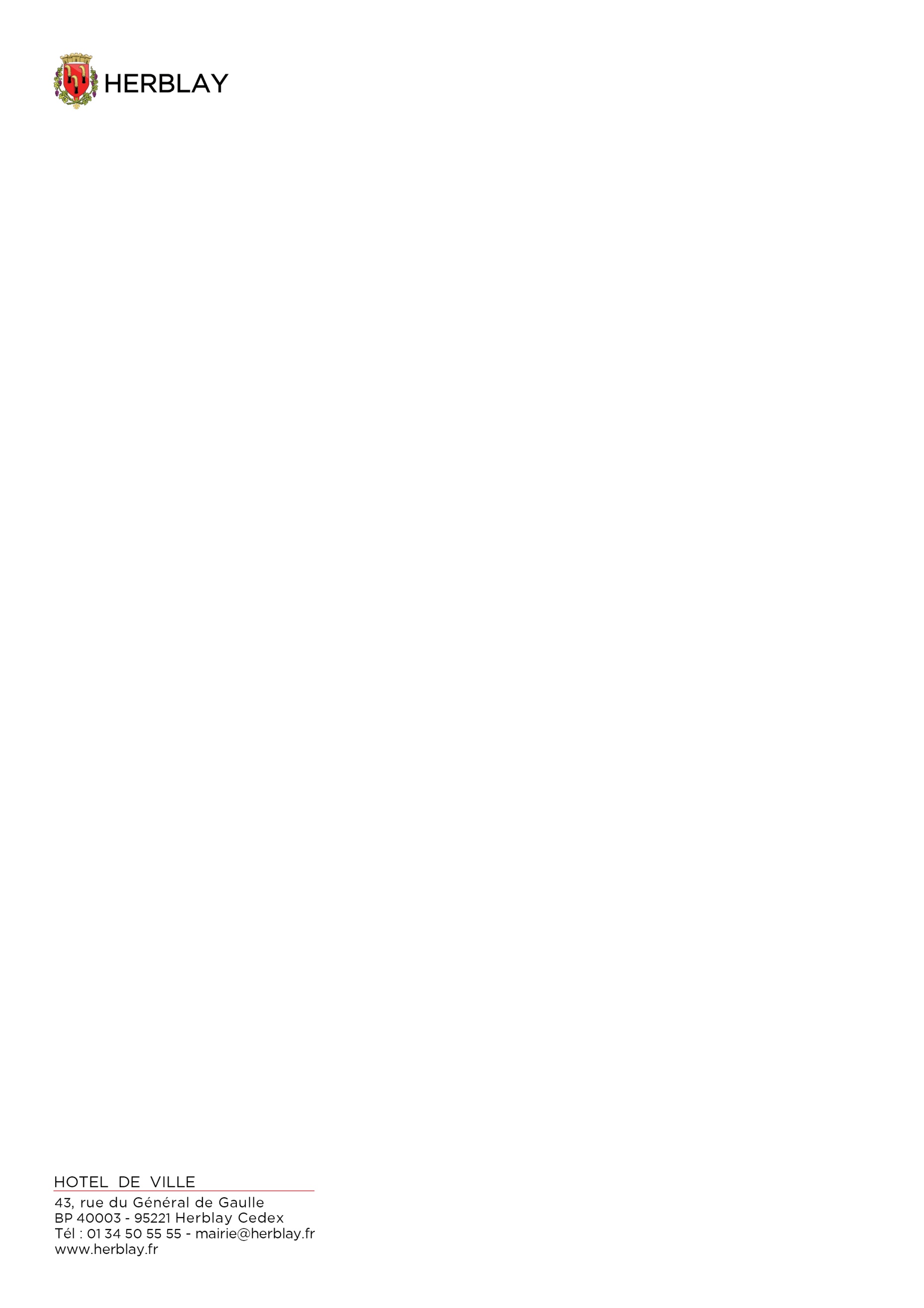 SERVICE DES SPORTS																	NOM DE L’ASSOCIATION :...L'HERBLAISIENNE................                                                          ANNEE SPORTIVE 2018 / 2019NOM DU PRESIDENT :.....Philippe CERISIER.........................................................PLANIFICATION ANNUELLE DES CRENEAUXAU GYMNASE DES FONTAINESIMPORTANT : INSCRIRE TOUS LES CRENEAUX DESIRES POUR LE 4 MAI 2018 AU PLUS TARDJOURSSALLE DE GYMNASTIQUESALLE DE MUSCULATIONSALLE33 X 20LUNDIMARDI17h30 - 22hMERCREDI15h - 22hJEUDI17h30 - 22hVENDREDI17h30 - 22hSAMEDIDIMANCHE